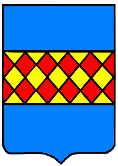 DEPARTEMENT DU GARDMAIRIE DE SAINT-NAZAIRE             30200Tél : 04 66 89 66 18Mail : mairiestnazaire@wanadoo.frINSCRIPTION SCOLAIRE Année scolaire : 2024 /2025A remettre au plus tôtFiche de renseignements (recto-verso)NOM : ______________________________________ Prénoms : ___________________________________ Sexe : M ❑ F ❑ Né(e) : _______/_______/_______ A : __________________________________________ Etablissement actuel : ______________________________ Niveau actuel : ________________________ Niveau à la rentrée : ____________________ Motif d’inscription pour les non-résidents de la commune : _______________________________________________________________________________________Père Nom : ___________________________________________Prénoms : _______________________ Autorité parentale : oui ❑ non ❑ Adresse___________________________________________________________________ Code postal : __________________________ Commune : __________________________________________________________________________________________________________________________Mère Nom de jeune fille : ______________________________ Prénoms : __________________________ Nom marital (nom d’usage) : ____________________________________ Autorité parentale : oui ❑ non ❑ Adresse si différente du père : _____________________________________________________________ Code postal : ____________________ Commune : _____________________________________________ Situation familiale des parents : mariés ❑ vie maritale ❑ divorcés ❑ célibataire ❑ veuf (ve) ❑ L’enfant habite au domicile de ses parents ❑ père ❑ mère ❑ garde alternée ❑ autre ❑ Autre responsables légaux (personne physique ou morale) : Nom ou organisme : ____________________________________________________________________ Autorité parentale : oui ❑ non ❑ Personne référente : ________________________________________ Lien avec l’enfant : ________________________________________________________________________ Adresse : ________________________________________________________________________________ Code postal : _______________________ Commune : ___________________________________________ Téléphone fixe : __________________________ : Téléphone mobile________________________________ E-mail : _____________________________________@__________________________________________ Médecin traitant : ____________________________ Tél : ______________________________Allergies : ___________________________________ Régime alimentaIre : __________________________Observations : _____________________________________________________________ Aménagement scolaire PAI (*) : ____________________________________________________________ 1/ NOM : _________________________________________ Prénom : _____________________________ Lien avec l’enfant : ________________________________ Tél. mobile _____________________________ 2/ NOM : _________________________________________ Prénom : ______________________________ Lien avec l’enfant : ________________________________ Tél. mobile ______________________________ 1/ NOM : _________________________________________ Prénom : _____________________________ Lien avec l’enfant : ________________________________ Tél. mobile ______________________________ 2/ NOM : _________________________________________ Prénom : ______________________________ Lien avec l’enfant : ________________________________ Tél. mobile ______________________________ _______________________________________________________________________________________Accord du Maire ❑ Refus du Maire ❑                          A SAINT-NAZAIRE, le _____________________ 2024Signatures des parents                             Signature du Maire                                   Signature de la Directrice Père, mère : (*) Un projet d'accueil individualisé (PAI) est mis en place lorsque la scolarité d'un élève, notamment en raison d'un trouble de santé invalidant (pathologies chroniques, intolérances alimentaires, allergies, dyslexie …), nécessite un aménagement (suivi d'un traitement médical ou protocole en cas d'urgence). Hormis les aménagements prévus dans le cadre du PAI, la scolarité de l'élève se déroule dans les conditions ordinaires. Ces aménagements sont engagés à la demande de la famille et du chef d'établissement.ELEVE RESPONSABLES LEGAUX Coordonnées de la MèreCoordonnées de la MèreCoordonnées du PèreCoordonnées du PèreTél mobileTél fixeTél bureauE-mailSANTE PERSONNES A PREVENIR EN CAS D’URGENCEPERSONNES AUTORISEES A VENIR CHERCHER L’ENFANT